*Programme Subject to Change – please see the website for the most up to date version *Programme Subject to Change – please see the website for the most up to date version 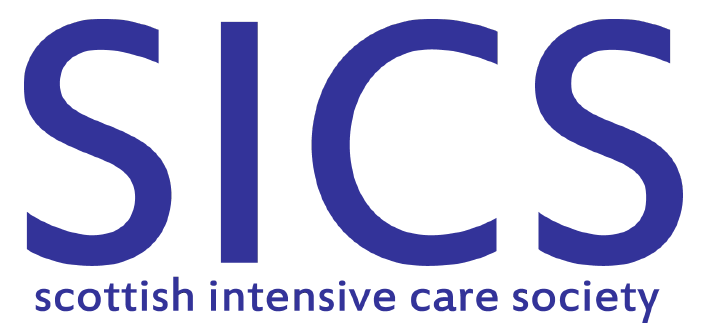 Programme Thursday 7th March 2024Programme Thursday 7th March 2024Programme Thursday 7th March 202409.00 - 09.45Registration Opens, Refreshments, Poster & Trade ExhibitionRegistration Opens, Refreshments, Poster & Trade ExhibitionRegistration Opens, Refreshments, Poster & Trade ExhibitionRegistration Opens, Refreshments, Poster & Trade ExhibitionRegistration Opens, Refreshments, Poster & Trade ExhibitionRegistration Opens, Refreshments, Poster & Trade Exhibition09.45 – 10.00Welcome – Robert Burns Ballroom SICS President – Dr Barbara MilesWelcome – Robert Burns Ballroom SICS President – Dr Barbara MilesWelcome – Robert Burns Ballroom SICS President – Dr Barbara MilesWelcome – Robert Burns Ballroom SICS President – Dr Barbara MilesWelcome – Robert Burns Ballroom SICS President – Dr Barbara MilesWelcome – Robert Burns Ballroom SICS President – Dr Barbara MilesPlenary Session 1: Robert Burns Ballroom Plenary Session 1: Robert Burns Ballroom Plenary Session 1: Robert Burns Ballroom Plenary Session 1: Robert Burns Ballroom Plenary Session 1: Robert Burns Ballroom Plenary Session 1: Robert Burns Ballroom Plenary Session 1: Robert Burns Ballroom 10.00 – 11.15Bringing Ideas to Reality Chair – Barbara Miles10:00   Prof. Kev Dhaliwal10:25   Mr. Chris Carter10:50   Ms Kate TantamBringing Ideas to Reality Chair – Barbara Miles10:00   Prof. Kev Dhaliwal10:25   Mr. Chris Carter10:50   Ms Kate TantamBringing Ideas to Reality Chair – Barbara Miles10:00   Prof. Kev Dhaliwal10:25   Mr. Chris Carter10:50   Ms Kate TantamBringing Ideas to Reality Chair – Barbara Miles10:00   Prof. Kev Dhaliwal10:25   Mr. Chris Carter10:50   Ms Kate TantamBringing Ideas to Reality Chair – Barbara Miles10:00   Prof. Kev Dhaliwal10:25   Mr. Chris Carter10:50   Ms Kate TantamBringing Ideas to Reality Chair – Barbara Miles10:00   Prof. Kev Dhaliwal10:25   Mr. Chris Carter10:50   Ms Kate TantamParallel SessionsParallel SessionsParallel SessionsParallel SessionsParallel SessionsParallel SessionsParallel SessionsRobert Burns RoomRobert Burns RoomJohn Barbour AuditoriumJohn Barbour AuditoriumWilliam Dunbar RoomRobert Louis Stevenson11.30 – 13.00Updates Chair – Gillian Fleming11:30  Endocrine Emergencies in Critical Care and How to Avoid Them
Dr Marie Freel (Virtual) 11:55  Update on Liver DiseaseDr Mike Williams 12:15  Nutrition in Critical IllnessDr Judith Merriweather 12:35  Measles UpdateDr Noha El SakkaUpdates Chair – Gillian Fleming11:30  Endocrine Emergencies in Critical Care and How to Avoid Them
Dr Marie Freel (Virtual) 11:55  Update on Liver DiseaseDr Mike Williams 12:15  Nutrition in Critical IllnessDr Judith Merriweather 12:35  Measles UpdateDr Noha El SakkaMDTChair – Cheryl Gillis11:30   AddictionsTBC11:55  Liaison Psychiatry in ICUDr Prakash Shankar12:20 Functional Neurological Disorders Dr Peter Connick12:45  DiscussionMDTChair – Cheryl Gillis11:30   AddictionsTBC11:55  Liaison Psychiatry in ICUDr Prakash Shankar12:20 Functional Neurological Disorders Dr Peter Connick12:45  DiscussionPractical SkillsTracheostomy Simulation Limited spacesDr Rob Docking & Dr Chris LochrinHumans of ICU11.30-12.15Make Work Life BetterDr Michael Murray 12.15-12.45Returning to Work Dr Rosie Baruah13.00 – 14.00 Lunch, Posters & Trade Exhibition 13.15 – 14.00   SICS AGM in Robert Burns RoomLunch, Posters & Trade Exhibition 13.15 – 14.00   SICS AGM in Robert Burns RoomLunch, Posters & Trade Exhibition 13.15 – 14.00   SICS AGM in Robert Burns RoomLunch, Posters & Trade Exhibition 13.15 – 14.00   SICS AGM in Robert Burns RoomLunch, Posters & Trade Exhibition 13.15 – 14.00   SICS AGM in Robert Burns Room13:00 – 14:00#RehabLegend ask the expertRobert Burns RoomRobert Burns RoomJohn Barbour AuditoriumJohn Barbour AuditoriumWilliam Dunbar RoomRobert Louis Stevenson14.00 – 15.30WellbeingChair – Helen Tyler14:00  The Debrief After a Crisis - People or Process?Ms Angela McGowan14:30  Burnout & WellbeingDr Julie Highfield (Virtual)15:00  Bereavement Support for Families in a Healthcare SettingMs Kristin O’NeillWellbeingChair – Helen Tyler14:00  The Debrief After a Crisis - People or Process?Ms Angela McGowan14:30  Burnout & WellbeingDr Julie Highfield (Virtual)15:00  Bereavement Support for Families in a Healthcare SettingMs Kristin O’NeillAre they a Survivor?Chair – Lucy Hogg14:00  ‘Sepsis survivor’ and long-term outcome predictionProf. Manu Shankar Hari14:30  Decision making in the higher-risk surgical patient. Prof Susan Moug15:00  TraumaDr Alistair MaddockAre they a Survivor?Chair – Lucy Hogg14:00  ‘Sepsis survivor’ and long-term outcome predictionProf. Manu Shankar Hari14:30  Decision making in the higher-risk surgical patient. Prof Susan Moug15:00  TraumaDr Alistair MaddockPractical Skills Tracheostomy SimulationLimited spacesDr Robert Docking & Dr Chris LochrinEducation & Training Group15.30 – 16.00Refreshments, Posters & Trade ExhibitionRefreshments, Posters & Trade ExhibitionRefreshments, Posters & Trade ExhibitionRefreshments, Posters & Trade ExhibitionRefreshments, Posters & Trade ExhibitionRefreshments, Posters & Trade ExhibitionPlenary Session 2 – Robert Burns Ballroom Plenary Session 2 – Robert Burns Ballroom Plenary Session 2 – Robert Burns Ballroom Plenary Session 2 – Robert Burns Ballroom Plenary Session 2 – Robert Burns Ballroom Plenary Session 2 – Robert Burns Ballroom Plenary Session 2 – Robert Burns Ballroom Plenary Session 2 – Robert Burns Ballroom 16.00 – 16.45Oral PresentationsChair – Iain MacleodOral Poster Presentations16.00-16.07 – Emma Gove Generalisability and Accuracy of the MIRACLE2 score in Out of Hospital Cardiac Arrest Patients Admitted to Critical Care16.07-16.14 – Barat OspanovAssessing Physical Activity Patterns with Wrist-Worn Accelerometry in the Early Recovery Period Following ICU Discharge16.14-.16.20 – Rhiannon McAreaveyAssociation Between Myocardial Injury and 30-Day Mortality in Ventilated ICU Patients with COVID-19; A Post-Hoc Analysis of a Multicentre Prospective Observational Study16:20  SICS trainee audit 2024 - Defining sepsis in the Scottish Intensive Care Society Audit group Data base
Dr Mohamed Shoaeir16:35   SICS Education Travel Grant Dr Mohamed ShoaeirOral PresentationsChair – Iain MacleodOral Poster Presentations16.00-16.07 – Emma Gove Generalisability and Accuracy of the MIRACLE2 score in Out of Hospital Cardiac Arrest Patients Admitted to Critical Care16.07-16.14 – Barat OspanovAssessing Physical Activity Patterns with Wrist-Worn Accelerometry in the Early Recovery Period Following ICU Discharge16.14-.16.20 – Rhiannon McAreaveyAssociation Between Myocardial Injury and 30-Day Mortality in Ventilated ICU Patients with COVID-19; A Post-Hoc Analysis of a Multicentre Prospective Observational Study16:20  SICS trainee audit 2024 - Defining sepsis in the Scottish Intensive Care Society Audit group Data base
Dr Mohamed Shoaeir16:35   SICS Education Travel Grant Dr Mohamed ShoaeirOral PresentationsChair – Iain MacleodOral Poster Presentations16.00-16.07 – Emma Gove Generalisability and Accuracy of the MIRACLE2 score in Out of Hospital Cardiac Arrest Patients Admitted to Critical Care16.07-16.14 – Barat OspanovAssessing Physical Activity Patterns with Wrist-Worn Accelerometry in the Early Recovery Period Following ICU Discharge16.14-.16.20 – Rhiannon McAreaveyAssociation Between Myocardial Injury and 30-Day Mortality in Ventilated ICU Patients with COVID-19; A Post-Hoc Analysis of a Multicentre Prospective Observational Study16:20  SICS trainee audit 2024 - Defining sepsis in the Scottish Intensive Care Society Audit group Data base
Dr Mohamed Shoaeir16:35   SICS Education Travel Grant Dr Mohamed ShoaeirOral PresentationsChair – Iain MacleodOral Poster Presentations16.00-16.07 – Emma Gove Generalisability and Accuracy of the MIRACLE2 score in Out of Hospital Cardiac Arrest Patients Admitted to Critical Care16.07-16.14 – Barat OspanovAssessing Physical Activity Patterns with Wrist-Worn Accelerometry in the Early Recovery Period Following ICU Discharge16.14-.16.20 – Rhiannon McAreaveyAssociation Between Myocardial Injury and 30-Day Mortality in Ventilated ICU Patients with COVID-19; A Post-Hoc Analysis of a Multicentre Prospective Observational Study16:20  SICS trainee audit 2024 - Defining sepsis in the Scottish Intensive Care Society Audit group Data base
Dr Mohamed Shoaeir16:35   SICS Education Travel Grant Dr Mohamed ShoaeirOral PresentationsChair – Iain MacleodOral Poster Presentations16.00-16.07 – Emma Gove Generalisability and Accuracy of the MIRACLE2 score in Out of Hospital Cardiac Arrest Patients Admitted to Critical Care16.07-16.14 – Barat OspanovAssessing Physical Activity Patterns with Wrist-Worn Accelerometry in the Early Recovery Period Following ICU Discharge16.14-.16.20 – Rhiannon McAreaveyAssociation Between Myocardial Injury and 30-Day Mortality in Ventilated ICU Patients with COVID-19; A Post-Hoc Analysis of a Multicentre Prospective Observational Study16:20  SICS trainee audit 2024 - Defining sepsis in the Scottish Intensive Care Society Audit group Data base
Dr Mohamed Shoaeir16:35   SICS Education Travel Grant Dr Mohamed ShoaeirOral PresentationsChair – Iain MacleodOral Poster Presentations16.00-16.07 – Emma Gove Generalisability and Accuracy of the MIRACLE2 score in Out of Hospital Cardiac Arrest Patients Admitted to Critical Care16.07-16.14 – Barat OspanovAssessing Physical Activity Patterns with Wrist-Worn Accelerometry in the Early Recovery Period Following ICU Discharge16.14-.16.20 – Rhiannon McAreaveyAssociation Between Myocardial Injury and 30-Day Mortality in Ventilated ICU Patients with COVID-19; A Post-Hoc Analysis of a Multicentre Prospective Observational Study16:20  SICS trainee audit 2024 - Defining sepsis in the Scottish Intensive Care Society Audit group Data base
Dr Mohamed Shoaeir16:35   SICS Education Travel Grant Dr Mohamed ShoaeirOral PresentationsChair – Iain MacleodOral Poster Presentations16.00-16.07 – Emma Gove Generalisability and Accuracy of the MIRACLE2 score in Out of Hospital Cardiac Arrest Patients Admitted to Critical Care16.07-16.14 – Barat OspanovAssessing Physical Activity Patterns with Wrist-Worn Accelerometry in the Early Recovery Period Following ICU Discharge16.14-.16.20 – Rhiannon McAreaveyAssociation Between Myocardial Injury and 30-Day Mortality in Ventilated ICU Patients with COVID-19; A Post-Hoc Analysis of a Multicentre Prospective Observational Study16:20  SICS trainee audit 2024 - Defining sepsis in the Scottish Intensive Care Society Audit group Data base
Dr Mohamed Shoaeir16:35   SICS Education Travel Grant Dr Mohamed Shoaeir16:45 Keynote Session - Sponsored by VerathonSpare Parts 
Paul Craddock, Author and Honorary Professor in History of Surgery & SocietyKeynote Session - Sponsored by VerathonSpare Parts 
Paul Craddock, Author and Honorary Professor in History of Surgery & SocietyKeynote Session - Sponsored by VerathonSpare Parts 
Paul Craddock, Author and Honorary Professor in History of Surgery & SocietyKeynote Session - Sponsored by VerathonSpare Parts 
Paul Craddock, Author and Honorary Professor in History of Surgery & SocietyKeynote Session - Sponsored by VerathonSpare Parts 
Paul Craddock, Author and Honorary Professor in History of Surgery & SocietyKeynote Session - Sponsored by VerathonSpare Parts 
Paul Craddock, Author and Honorary Professor in History of Surgery & SocietyKeynote Session - Sponsored by VerathonSpare Parts 
Paul Craddock, Author and Honorary Professor in History of Surgery & Society17.45– 18.00Poster SessionPoster SessionPoster SessionPoster SessionPoster SessionPoster SessionPoster SessionSocial EventsSocial EventsSocial EventsSocial EventsSocial EventsSocial EventsSocial EventsSocial Events18.00 – 19.0018.00 – 19.00Drinks at the barDrinks at the barDrinks at the barDrinks at the barDrinks at the barDrinks at the bar19.00 – 23.0019.00 – 23.00Dinner & Ceilidh in Robert Burns Ballroom Dinner & Ceilidh in Robert Burns Ballroom Dinner & Ceilidh in Robert Burns Ballroom Dinner & Ceilidh in Robert Burns Ballroom Dinner & Ceilidh in Robert Burns Ballroom Dinner & Ceilidh in Robert Burns Ballroom Programme Friday 8th March 2024Programme Friday 8th March 2024Programme Friday 8th March 202409.00 - 09.30Registration, Refreshments, Poster & Trade ExhibitionRegistration, Refreshments, Poster & Trade ExhibitionRegistration, Refreshments, Poster & Trade ExhibitionRegistration, Refreshments, Poster & Trade ExhibitionRegistration, Refreshments, Poster & Trade ExhibitionWorkshop         Regional Anaesthesia for the Intensivist: Trunk Blocks – St Andrews University09.15 – 10.15     Dr Alasdair Taylor	Bus will depart from the hotel reception at 9.00Workshop         Regional Anaesthesia for the Intensivist: Trunk Blocks – St Andrews University09.15 – 10.15     Dr Alasdair Taylor	Bus will depart from the hotel reception at 9.00Workshop         Regional Anaesthesia for the Intensivist: Trunk Blocks – St Andrews University09.15 – 10.15     Dr Alasdair Taylor	Bus will depart from the hotel reception at 9.00Workshop         Regional Anaesthesia for the Intensivist: Trunk Blocks – St Andrews University09.15 – 10.15     Dr Alasdair Taylor	Bus will depart from the hotel reception at 9.00Workshop         Regional Anaesthesia for the Intensivist: Trunk Blocks – St Andrews University09.15 – 10.15     Dr Alasdair Taylor	Bus will depart from the hotel reception at 9.00Workshop         Regional Anaesthesia for the Intensivist: Trunk Blocks – St Andrews University09.15 – 10.15     Dr Alasdair Taylor	Bus will depart from the hotel reception at 9.00Parallel SessionsParallel SessionsParallel SessionsParallel SessionsParallel SessionsParallel SessionsRobert Burns RoomJohn Barbour AuditoriumJohn Barbour AuditoriumWilliam Dunbar RoomRobert Louis Stevenson09.30 – 10.30Equality, Diversity & InclusivityChair – Dr Barbara Miles09:30  Microaggressions in ICU Dr Rosie Baruah10:00  Towards an Inclusive FutureDr Radha SundaramRehabChair – Leah Hughes09:30  #rehablegendKate Tantam09:50  An ICU Patients ViewTamara McMillan10:10  PhysioHelen DevineRehabChair – Leah Hughes09:30  #rehablegendKate Tantam09:50  An ICU Patients ViewTamara McMillan10:10  PhysioHelen Devine10.30 – 11.00Refreshments, Posters & Trade Exhibition Refreshments, Posters & Trade Exhibition Refreshments, Posters & Trade Exhibition Refreshments, Posters & Trade Exhibition Refreshments, Posters & Trade Exhibition Workshop         Regional Anaesthesia for the Intensivist: Trunk Blocks – St Andrews University11.15 – 12.15     Dr Alasdair Taylor	Bus will depart from the hotel reception at 11.00Workshop         Regional Anaesthesia for the Intensivist: Trunk Blocks – St Andrews University11.15 – 12.15     Dr Alasdair Taylor	Bus will depart from the hotel reception at 11.00Workshop         Regional Anaesthesia for the Intensivist: Trunk Blocks – St Andrews University11.15 – 12.15     Dr Alasdair Taylor	Bus will depart from the hotel reception at 11.00Workshop         Regional Anaesthesia for the Intensivist: Trunk Blocks – St Andrews University11.15 – 12.15     Dr Alasdair Taylor	Bus will depart from the hotel reception at 11.00Workshop         Regional Anaesthesia for the Intensivist: Trunk Blocks – St Andrews University11.15 – 12.15     Dr Alasdair Taylor	Bus will depart from the hotel reception at 11.00Workshop         Regional Anaesthesia for the Intensivist: Trunk Blocks – St Andrews University11.15 – 12.15     Dr Alasdair Taylor	Bus will depart from the hotel reception at 11.00Robert Burns RoomJohn Barbour AuditoriumJohn Barbour AuditoriumWilliam Dunbar RoomRobert Louis Stevenson11.00 – 12.30ResearchChair – Stephen Cole 11:00  ICU OutcomesDr Philip Henderson11:30  Reframing Immunobiology of Sepsis for Better ImmunomodulationProf. Manu Shankar Hari12:00  Lung InfectionProf. Kev DhaliwalDCD SimulationLimited spacesDr Pam Dean & NHSBT Team12.30 – 12.45Poster Prizes12.45 – 13.30Lunch, Posters & Trade ExhibitionLunch, Posters & Trade ExhibitionLunch, Posters & Trade ExhibitionLunch, Posters & Trade ExhibitionLunch, Posters & Trade ExhibitionWorkshop        Regional Anaesthesia for the Intensivist: Trunk Blocks – St Andrews University13.45 – 14.45    Dr Alasdair Taylor	Bus will depart from the hotel reception at 13.30Workshop        Regional Anaesthesia for the Intensivist: Trunk Blocks – St Andrews University13.45 – 14.45    Dr Alasdair Taylor	Bus will depart from the hotel reception at 13.30Workshop        Regional Anaesthesia for the Intensivist: Trunk Blocks – St Andrews University13.45 – 14.45    Dr Alasdair Taylor	Bus will depart from the hotel reception at 13.30Workshop        Regional Anaesthesia for the Intensivist: Trunk Blocks – St Andrews University13.45 – 14.45    Dr Alasdair Taylor	Bus will depart from the hotel reception at 13.30Workshop        Regional Anaesthesia for the Intensivist: Trunk Blocks – St Andrews University13.45 – 14.45    Dr Alasdair Taylor	Bus will depart from the hotel reception at 13.30Workshop        Regional Anaesthesia for the Intensivist: Trunk Blocks – St Andrews University13.45 – 14.45    Dr Alasdair Taylor	Bus will depart from the hotel reception at 13.30Robert Burns RoomJohn Barbour AuditoriumJohn Barbour AuditoriumWilliam Dunbar RoomRobert Louis Stevenson13.30 – 14.30Maternal & Paediatric Care for the Non-Specialist Chair – Stephen Wilson13:30   Paediatric Intensive Care for the Adult IntensivistDr.Cheryl Gillis14:00  Maternal Critical CareDr. Arlene WisePain & DrugsChair – Dr Lia Paton13:30  Assessment and Management of Pain following ICUDr Christie Docherty13:50  Acute Pain ManagementProf Patrice Forget14:10  Delirium & DrugsMs Alison O’PreyPain & DrugsChair – Dr Lia Paton13:30  Assessment and Management of Pain following ICUDr Christie Docherty13:50  Acute Pain ManagementProf Patrice Forget14:10  Delirium & DrugsMs Alison O’Prey13.30-14.30Major Incidents - the Prehospital PhaseDr JP Loughrey14.30 – 15.00Refreshments, Posters & Trade ExhibitionRefreshments, Posters & Trade ExhibitionRefreshments, Posters & Trade ExhibitionRefreshments, Posters & Trade ExhibitionRefreshments, Posters & Trade ExhibitionWorkshop        Regional Anaesthesia for the Intensivist: Trunk Blocks – St Andrews University15.15-16.15      Dr Alasdair Taylor	Bus will depart from the hotel reception at 15.00Workshop        Regional Anaesthesia for the Intensivist: Trunk Blocks – St Andrews University15.15-16.15      Dr Alasdair Taylor	Bus will depart from the hotel reception at 15.00Workshop        Regional Anaesthesia for the Intensivist: Trunk Blocks – St Andrews University15.15-16.15      Dr Alasdair Taylor	Bus will depart from the hotel reception at 15.00Workshop        Regional Anaesthesia for the Intensivist: Trunk Blocks – St Andrews University15.15-16.15      Dr Alasdair Taylor	Bus will depart from the hotel reception at 15.00Workshop        Regional Anaesthesia for the Intensivist: Trunk Blocks – St Andrews University15.15-16.15      Dr Alasdair Taylor	Bus will depart from the hotel reception at 15.00Workshop        Regional Anaesthesia for the Intensivist: Trunk Blocks – St Andrews University15.15-16.15      Dr Alasdair Taylor	Bus will depart from the hotel reception at 15.00Robert Burns RoomJohn Barbour AuditoriumJohn Barbour AuditoriumWilliam Dunbar RoomRobert Louis Stevenson15.00 – 16.30TBCChair – Iain MacLeod15:00  Prognostication following Out of Hospital Cardiac ArrestDr. Andrew Sinclair15:30  Vasoplegic Shock Dr. Philip McCall16:00  Medical Updates for the IntensivistDr. Chris WrightReaching OutChair – Helen Tyler15:00 SIGN Deteriorating Patient Guideline Update: Time for Scottish Outreach?Dr. Gregor McNeill15:30   ICU Steps and Patient-Led Peer Support in Scotland.Dr Pam Ramsay16:00  Pets as Therapy – An Introduction Winnie Duncan Reaching OutChair – Helen Tyler15:00 SIGN Deteriorating Patient Guideline Update: Time for Scottish Outreach?Dr. Gregor McNeill15:30   ICU Steps and Patient-Led Peer Support in Scotland.Dr Pam Ramsay16:00  Pets as Therapy – An Introduction Winnie Duncan 15.00-15.45Trauma Escape Room Limited spaces  Samantha Gaw & Louise Denholm 15.45-16.30Trauma Escape Room Limited spacesSamantha Gaw & Louise Denholm 15.00-15.45Mass Casualty Tabletop ExerciseLimited spacesHelen Singh, Caroline Barker & Tom Anderson15.45 – 16.30Mass Casualty Tabletop ExerciseLimited spacesHelen Singh, Caroline Barker & Tom Anderson